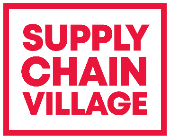 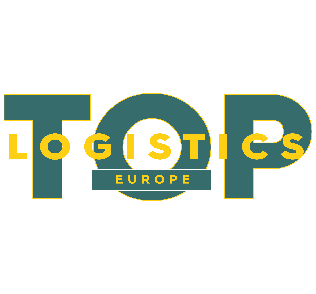 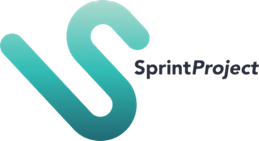 TOP LOGISTICS EUROPEDOSSIER DE CANDIDATURE POUR LE TROPHEE RSEFormulaire à nous retourner Impérativement avant le 30 mai 2023 / 18h00à l’adresse mail suivante : prixrse-tle@comexposium.com Important : Vous pouvez joindre avec le formulaire tous types de documents permettant d’illustrer vos propos et votre stratégie : photos d’illustration, plaquette, vidéos, etc…       Société candidate :Secteur d’activité :Chiffre d’affaires annuel :Effectif :Nom du représentant (le signataire) :e-mail :N° de téléphone :Parmi ces 3 catégories, quelle est celle dans laquelle vous souhaitez concourir ?Prestataire logistique ou (et) transportIndustriel, producteur, éditeur informatique, équipementierDistributeur, distributeur spécialisé, e-commerçant-------------------------------------------------------------------------------------------------------------------------Expliquez ici en 15 lignes maximum, la stratégie RSE mise en place par votre entreprise. Son objectif, et sa déclinaison sur le terrain : transition énergétique, bien être au travail, environnement, compliance, éthique, inclusion sociale, formation…En quoi votre Stratégie RSE est-elle particulièrement audacieuse, impactante ou innovante.  (10 lignes maximum) :Date de son lancement :Comment la stratégie RSE est mise en place au niveau managérial (responsables, périmètre, réunions impliquant les équipes…) Prévoyez-vous d’autres actions ou d’autres initiatives pour aller encore plus loin dans la mise œuvre de votre stratégie RSE ?Quels impacts et quels résultats avez-vous obtenus grâce à votre stratégie RSE, tant en interne qu’en externe ?Fait à :NOM ET FONCTION DU SIGNATAIRE :								SIGNATURE